________________________________				________________________________	Student’s Signature					Parent or Guardian Signature for in person conferences________________________________				________________________________	Teacher’s Signature				                Principal’s signatureStudent Name:Grade:Grade:Div.:Div.:Teacher:Teacher:Teacher:CommunicationCommunicationCommunicationCommunicationThinkingThinkingThinkingThinkingThinkingThinkingThinkingPersonal and SocialPersonal and SocialPersonal and SocialPersonal and SocialPersonal and SocialPersonal and SocialPersonal and SocialConnects and engages with othersAcquires, interprets and presents informationExplains, recounts and reflects on experiencesCollaborates with others to plan, carry out and review constructions and activitiesConnects and engages with othersAcquires, interprets and presents informationExplains, recounts and reflects on experiencesCollaborates with others to plan, carry out and review constructions and activitiesConnects and engages with othersAcquires, interprets and presents informationExplains, recounts and reflects on experiencesCollaborates with others to plan, carry out and review constructions and activitiesConnects and engages with othersAcquires, interprets and presents informationExplains, recounts and reflects on experiencesCollaborates with others to plan, carry out and review constructions and activitiesIs curious and interested in learningGenerates questionsDemonstrates flexibility and creativityThinks beyond the obvious, innovatesUses knowledge and creativity to generate ideas and solve problemsIs curious and interested in learningGenerates questionsDemonstrates flexibility and creativityThinks beyond the obvious, innovatesUses knowledge and creativity to generate ideas and solve problemsIs curious and interested in learningGenerates questionsDemonstrates flexibility and creativityThinks beyond the obvious, innovatesUses knowledge and creativity to generate ideas and solve problemsIs curious and interested in learningGenerates questionsDemonstrates flexibility and creativityThinks beyond the obvious, innovatesUses knowledge and creativity to generate ideas and solve problemsIs curious and interested in learningGenerates questionsDemonstrates flexibility and creativityThinks beyond the obvious, innovatesUses knowledge and creativity to generate ideas and solve problemsIs curious and interested in learningGenerates questionsDemonstrates flexibility and creativityThinks beyond the obvious, innovatesUses knowledge and creativity to generate ideas and solve problemsIs curious and interested in learningGenerates questionsDemonstrates flexibility and creativityThinks beyond the obvious, innovatesUses knowledge and creativity to generate ideas and solve problemsIdentifies strengths and areas for growthContributes to the learning communityIdentifies and manages emotionsSolves problems in peaceful waysDemonstrates positive cultural identity and values differences in othersPerseveresSets goals and works towards achieving themIdentifies strengths and areas for growthContributes to the learning communityIdentifies and manages emotionsSolves problems in peaceful waysDemonstrates positive cultural identity and values differences in othersPerseveresSets goals and works towards achieving themIdentifies strengths and areas for growthContributes to the learning communityIdentifies and manages emotionsSolves problems in peaceful waysDemonstrates positive cultural identity and values differences in othersPerseveresSets goals and works towards achieving themIdentifies strengths and areas for growthContributes to the learning communityIdentifies and manages emotionsSolves problems in peaceful waysDemonstrates positive cultural identity and values differences in othersPerseveresSets goals and works towards achieving themIdentifies strengths and areas for growthContributes to the learning communityIdentifies and manages emotionsSolves problems in peaceful waysDemonstrates positive cultural identity and values differences in othersPerseveresSets goals and works towards achieving themIdentifies strengths and areas for growthContributes to the learning communityIdentifies and manages emotionsSolves problems in peaceful waysDemonstrates positive cultural identity and values differences in othersPerseveresSets goals and works towards achieving themIdentifies strengths and areas for growthContributes to the learning communityIdentifies and manages emotionsSolves problems in peaceful waysDemonstrates positive cultural identity and values differences in othersPerseveresSets goals and works towards achieving themSelf-Reflection (Student generated examples)Self-Reflection (Student generated examples)Self-Reflection (Student generated examples)Self-Reflection (Student generated examples)Self-Reflection (Student generated examples)Self-Reflection (Student generated examples)Self-Reflection (Student generated examples)Self-Reflection (Student generated examples)Self-Reflection (Student generated examples)Self-Reflection (Student generated examples)Self-Reflection (Student generated examples)Self-Reflection (Student generated examples)Self-Reflection (Student generated examples)Self-Reflection (Student generated examples)Self-Reflection (Student generated examples)Self-Reflection (Student generated examples)Self-Reflection (Student generated examples)Self-Reflection (Student generated examples)This assessment describes the student’s learning progress based on teacher’s professional judgement according to widely held expectations for this time of the year and this age group.  Discussion regarding each curricular area will occur during the two formal student inclusive conferences. This assessment describes the student’s learning progress based on teacher’s professional judgement according to widely held expectations for this time of the year and this age group.  Discussion regarding each curricular area will occur during the two formal student inclusive conferences. This assessment describes the student’s learning progress based on teacher’s professional judgement according to widely held expectations for this time of the year and this age group.  Discussion regarding each curricular area will occur during the two formal student inclusive conferences. This assessment describes the student’s learning progress based on teacher’s professional judgement according to widely held expectations for this time of the year and this age group.  Discussion regarding each curricular area will occur during the two formal student inclusive conferences. This assessment describes the student’s learning progress based on teacher’s professional judgement according to widely held expectations for this time of the year and this age group.  Discussion regarding each curricular area will occur during the two formal student inclusive conferences. This assessment describes the student’s learning progress based on teacher’s professional judgement according to widely held expectations for this time of the year and this age group.  Discussion regarding each curricular area will occur during the two formal student inclusive conferences. This assessment describes the student’s learning progress based on teacher’s professional judgement according to widely held expectations for this time of the year and this age group.  Discussion regarding each curricular area will occur during the two formal student inclusive conferences. This assessment describes the student’s learning progress based on teacher’s professional judgement according to widely held expectations for this time of the year and this age group.  Discussion regarding each curricular area will occur during the two formal student inclusive conferences. This assessment describes the student’s learning progress based on teacher’s professional judgement according to widely held expectations for this time of the year and this age group.  Discussion regarding each curricular area will occur during the two formal student inclusive conferences. This assessment describes the student’s learning progress based on teacher’s professional judgement according to widely held expectations for this time of the year and this age group.  Discussion regarding each curricular area will occur during the two formal student inclusive conferences. This assessment describes the student’s learning progress based on teacher’s professional judgement according to widely held expectations for this time of the year and this age group.  Discussion regarding each curricular area will occur during the two formal student inclusive conferences. This assessment describes the student’s learning progress based on teacher’s professional judgement according to widely held expectations for this time of the year and this age group.  Discussion regarding each curricular area will occur during the two formal student inclusive conferences. This assessment describes the student’s learning progress based on teacher’s professional judgement according to widely held expectations for this time of the year and this age group.  Discussion regarding each curricular area will occur during the two formal student inclusive conferences. This assessment describes the student’s learning progress based on teacher’s professional judgement according to widely held expectations for this time of the year and this age group.  Discussion regarding each curricular area will occur during the two formal student inclusive conferences. This assessment describes the student’s learning progress based on teacher’s professional judgement according to widely held expectations for this time of the year and this age group.  Discussion regarding each curricular area will occur during the two formal student inclusive conferences. This assessment describes the student’s learning progress based on teacher’s professional judgement according to widely held expectations for this time of the year and this age group.  Discussion regarding each curricular area will occur during the two formal student inclusive conferences. This assessment describes the student’s learning progress based on teacher’s professional judgement according to widely held expectations for this time of the year and this age group.  Discussion regarding each curricular area will occur during the two formal student inclusive conferences. This assessment describes the student’s learning progress based on teacher’s professional judgement according to widely held expectations for this time of the year and this age group.  Discussion regarding each curricular area will occur during the two formal student inclusive conferences. This assessment describes the student’s learning progress based on teacher’s professional judgement according to widely held expectations for this time of the year and this age group.  Discussion regarding each curricular area will occur during the two formal student inclusive conferences. Curricular Competencies and ContentCurricular Competencies and ContentCurricular Competencies and ContentCurricular Competencies and ContentCurricular Competencies and ContentCurricular Competencies and ContentCurricular Competencies and ContentCurricular Competencies and ContentCurricular Competencies and ContentCurricular Competencies and ContentCurricular Competencies and ContentCurricular Competencies and ContentCurricular Competencies and ContentCurricular Competencies and ContentCurricular Competencies and ContentCurricular Competencies and ContentCurricular Competencies and ContentCurricular Competencies and ContentCurricular Competencies and Content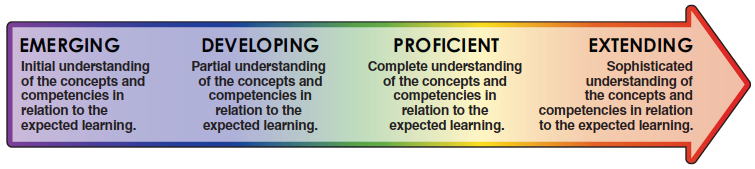 Subject AreasSubject AreasSubject AreasSubject AreasSubject AreasSubject AreasEMGEMGEMGDEVDEVDEVDEVDEVPRFPRFEXTEXTEXTFrench Language ArtsFrench Language ArtsFrench Language ArtsFrench Language ArtsFrench Language ArtsFrench Language ArtsEnglish Language ArtsEnglish Language ArtsEnglish Language ArtsEnglish Language ArtsEnglish Language ArtsEnglish Language ArtsMathematicsMathematicsMathematicsMathematicsMathematicsMathematicsScienceScienceScienceScienceScienceScienceSocial StudiesSocial StudiesSocial StudiesSocial StudiesSocial StudiesSocial StudiesPhysical and Health EducationPhysical and Health EducationPhysical and Health EducationPhysical and Health EducationPhysical and Health EducationPhysical and Health EducationArts EducationArts EducationArts EducationArts EducationArts EducationArts EducationCareer EducationCareer EducationCareer EducationCareer EducationCareer EducationCareer Education     ADST (Applied Design, Skills, and          Technologies)     ADST (Applied Design, Skills, and          Technologies)     ADST (Applied Design, Skills, and          Technologies)     ADST (Applied Design, Skills, and          Technologies)     ADST (Applied Design, Skills, and          Technologies)     ADST (Applied Design, Skills, and          Technologies)Areas of strength and areas requiring further development / support Areas of strength and areas requiring further development / support Areas of strength and areas requiring further development / support Areas of strength and areas requiring further development / support Areas of strength and areas requiring further development / support Areas of strength and areas requiring further development / support Areas of strength and areas requiring further development / support Areas of strength and areas requiring further development / support Areas of strength and areas requiring further development / support Areas of strength and areas requiring further development / support Areas of strength and areas requiring further development / support Areas of strength and areas requiring further development / support Areas of strength and areas requiring further development / support Areas of strength and areas requiring further development / support Areas of strength and areas requiring further development / support Areas of strength and areas requiring further development / support Areas of strength and areas requiring further development / support Areas of strength and areas requiring further development / support Areas of strength and areas requiring further development / support Collaborative goals and next stepsCollaborative goals and next stepsCollaborative goals and next stepsCollaborative goals and next stepsCollaborative goals and next stepsCollaborative goals and next stepsCollaborative goals and next stepsCollaborative goals and next stepsCollaborative goals and next stepsCollaborative goals and next stepsCollaborative goals and next stepsCollaborative goals and next stepsCollaborative goals and next stepsCollaborative goals and next stepsCollaborative goals and next stepsCollaborative goals and next stepsCollaborative goals and next stepsCollaborative goals and next stepsCollaborative goals and next stepsEnglish Language LearnerEnglish Language LearnerIndividualized Education PlanIndividualized Education PlanIndividualized Education PlanIndividualized Education PlanAttendance dataAttendance dataAttendance dataAttendance dataAttendance dataAttendance dataAttendance dataAttendance dataAttendance dataAttendance dataAttendance dataAttendance dataAttendance dataAttendance dataAttendance dataAttendance dataAttendance dataAttendance dataAttendance data